RENCANA PELAKSANAAN PEMBELAJARANNama Madrasah	: Madrasah Tsanawiyah Kelas/Semester	: VII/1Mata Pelajaran	: Sejarah Kebudayaan Islam Kurikulum		2013Waktu	: 2 x 40 menit (2 JP)KD	: 3.1 (Esensial/Tatap Muka)Jakarta, Juli 2020Kepala Madrasah	Guru Mata Pelajaran…………………………..	Okdafid S.Pd.IRENCANA PELAKSANAAN PEMBELAJARAN (RPP)Nama Madrasah	: Madrasah Tsanawiyah Kelas/Semester	: VII/1Mata Pelajaran	: Sejarah Kebudayaan Islam Kurikulum		2013Waktu	: 2 x 40 menit (2 JP)KD	: 3.2 (Kurang Esensial/PJJ)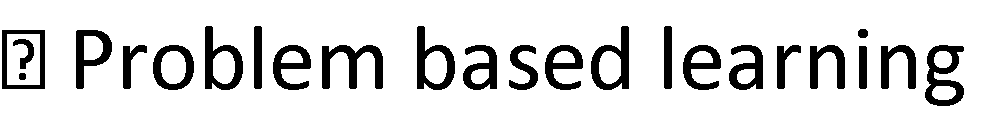 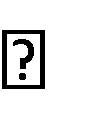 Jakarta, Juli 2020Kepala Madrasah	Guru Mata Pelajaran…………………………..	Okdafid S.Pd.IRENCANA PELAKSANAAN PEMBELAJARANNama Madrasah	: Madrasah Tsanawiyah Kelas/Semester	: VII/1Mata Pelajaran	: Sejarah Kebudayaan Islam Kurikulum		2013Waktu	: 2 x 40 menit (2 JP)KD	: 3.3 (Kurang Esensial/PJJ)Jakarta, Juli 2020Kepala Madrasah	Guru Mata Pelajaran…………………………..	Okdafid S.Pd.IRENCANA PELAKSANAAN PEMBELAJARANNama Madrasah	: Madrasah Tsanawiyah Kelas/Semester	: VII/1Mata Pelajaran	: Sejarah Kebudayaan Islam Kurikulum		2013Waktu	: 2 x 40 menit (2 JP)KD	: 3.4 (Esensial/Tatap Muka)Jakarta, Juli 2020Kepala Madrasah	Guru Mata Pelajaran…………………………..	Okdafid S.Pd.IRENCANA PELAKSANAAN PEMBELAJARANNama Madrasah	: MTs. Al-Khairiyah Kp. Bahari Kelas/Semester	: VII/1Mata Pelajaran	: Sejarah Kebudayaan Islam Kurikulum		2013Waktu	: 2 x 40 menit (2 JP)KD	: 4.1 (Kurang Esensial/PJJ)Jakarta, Juli 2020Kepala Madrasah	Guru Mata Pelajaran…………………………..	Okdafid S.Pd.IRENCANA PELAKSANAAN PEMBELAJARAN (RPP)Nama Madrasah	: Madrasah Tsanawiyah Kelas/Semester	: VII/1Mata Pelajaran	: Sejarah Kebudayaan Islam Kurikulum		2013Waktu	: 2 x 40 menit (2 JP)KD	: 4.2 (Kurang Esensial/PJJ)Jakarta, Juli 2020Kepala Madrasah	Guru Mata Pelajaran…………………………..	Okdafid S.Pd.IRENCANA PELAKSANAAN PEMBELAJARANNama Madrasah	: Madrasah Tsanawiyah Kelas/Semester	: VII/1Mata Pelajaran	: Sejarah Kebudayaan Islam Kurikulum		2013Waktu	: 2 x 40 menit (2 JP)KD	: 4.3 (Esensial/Tatap Muka)Jakarta, Juli 2020Kepala Madrasah	Guru Mata Pelajaran…………………………..	Okdafid S.Pd.IRENCANA PELAKSANAAN PEMBELAJARANNama Madrasah	: Madrasah Tsanawiyah Kelas/Semester	: VII/1Mata Pelajaran	: Sejarah Kebudayaan Islam Kurikulum		2013Waktu	: 2 x 40 menit (2 JP)KD	: 4.4 (Esensial/tatap Muka)Jakarta, Juli 2020Kepala Madrasah	Guru Mata Pelajaran…………………………..	Okdafid S.Pd.ITUJUAN PEMBELAJARANSetelah mengikuti proses pembelajaran, peserta didik diharapkan dapat menganalisis Misi dakwah Rosulullah, Nabi Muhammad SAW sebagai rahmat bagi seluruh alam semesta, yaitu meng-Tauhidkan Allah SWT, menyempurnakan akhlak manusia serta menyampaikan adanya haripembalasan terhadap seluruh amal perbuatan manusia.MODEL/METODE PEMBELAJARAN:Problem BaseLearning Project base learning Inquiry learningDiscovery learningMATERIMisi dakwah Rosulullah, Nabi Muhammad SAWMEDIA/SUMBERGambar, foto atau tayangan video tentang misi Nabi Muhammad SAW Buku Paket Mapel Sejarah Kebudayaan Islam, Kemenag RI, 2014Akses InternetKEGIATAN PEMBELAJARANPendahuluan:Salam, doa dan apersepsiKegiatan Inti:Mengamati gambar foto atau tayangan video tentang Misi Nabi Muhammad SAW sebagai rahmat bagi seluruh alam semesta. (LD)Guru melakukan Tanya jawab dengan peserta didik, kemudian peserta didik di minta untuk menentukan permasalahan yang dengan hal-hal terkait dari tayangan yang di cermatinya.Secara berkelompok menggali informasi tentang Misi Nabi Muhammad SAW dari berbagai sumber literatur, buku paket SKI K.13, jurnal, ensiklopedi, internet, media elektonik maupun cetak. (PPK)	Diskusi tentang Misi Nabi Muhammad SAW sebagai rahmat bagi seluruh alam semesta. (4C dan HOTS)Merumuskan hasil penggalian informasi tentang Misi dakwah Nabi Muhammad SAW . (LD), (4C dan HOTS)Mempresentasikan hasil diskusi tentang Misi Nabi Muhammad SAW.Memberikan tanggapan paparan diskusi tentang Misi Nabi Muhammad SAW. (4C dan HOTS)Menyususun kesimpulan tentang Misi Nabi Muhammad SAWdengan bimbingan guru. (LD)PENILAIAN:Assesment forlearning:ObservasiContoh kerjaCurah PendapatCecklistAssesment as learning:Penilaian diriPenilaian antar temenKolaborasiPresentasiPekerjaan RumahAssesment of learning:TesQuizProdukProyekPortofolioKegiatan Penutup:Melaksanakan tanya jawab, menyimpulkan materi pelajaran dan refleksiDoa dan memberi salamKet: Pilih satu atau lebih dgn mencentang sesuai yang digunakan dalam Pembelajaran.TUJUAN PEMBELAJARANSetelah mengikuti proses pembelajaran, peserta didik diharapkan dapat memahami tentang Langkah-langkah Dakwah , yanjg pernah dilakukan Oleh Nabi Muhammad SAW , serta dapat menunjukkan contoh sikap sabar dalam menghadapi cobaan serta kegigihan dan semangat dakwah dalam kehidupan sehari hari serta membiasakan beribadah dan berdoa sebagai implementasi dari pemahaman tentang , semangat rosulullah dalam berdakwah dan kesabaran beliau dalam menghadapi cobaanMODEL/METODE PEMBELAJARANProject based learning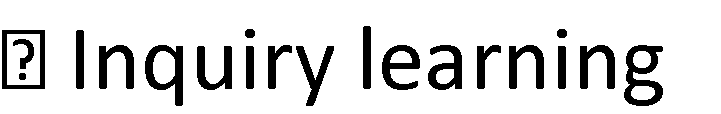 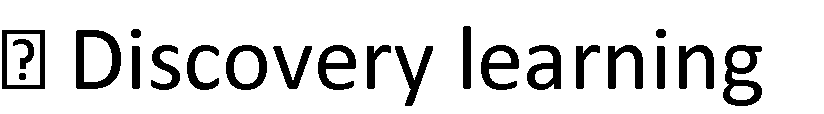 (Pilih salah satu/dicentang Catatan:Untuk PJJ lebih diarahkan siswa belajar Mandiri, Guru cukup memberikan bahan ajar, kalau sempat ada forum Tanya jawab,setelah itu penilaianMATERIStrategi Dakwah Nabi Muhammad di MadinahLangkah-langkah Dakwah Nabi Muhammd SAW di MadinahiMEDIA/SUMBERPemberian/ muatan  Materi dengan Power Point melalui Aplikasi E Learning di Bahan ajarAkses internetiTUJUAN PEMBELAJARANSetelah mengikuti proses pembelajaran, peserta didik diharapkan dapatMODEL/METODEPEMBELAJARANmemahami tentang Makna Hijrah , yanjg pernah dilakukan Oleh Nabi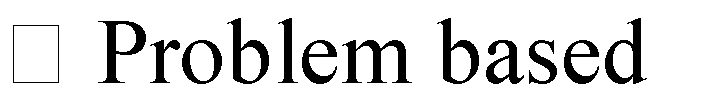 Muhammad SAW , serta dapat menunjukkan contoh sikap sabar dalamlearningmenghadapi cobaan serta kegigihan dan semangat dakwah dalam kehidupan sehari hari serta membiasakan beribadah dan berdoa sebagai implementasi dari pemahaman tentang , semangat rosulullah dalam berdakwah dan kesabaran beliau dalam menghadapi cobaan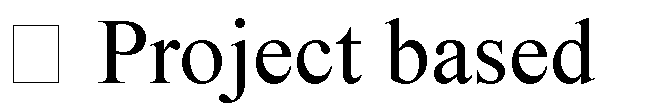 learning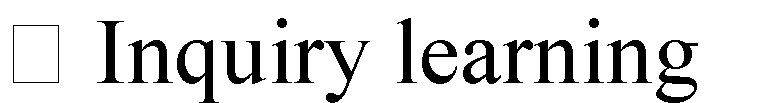 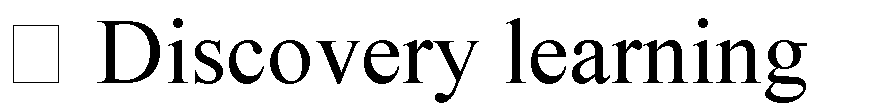 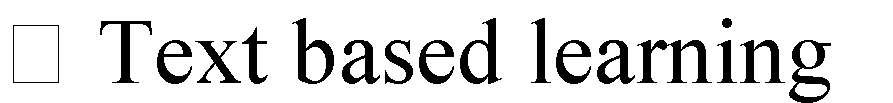 Catatan:Untuk PJJ lebihdiarahkan siswabelajar Mandiri, Gurucukup memberikanbahan ajar, kalausempat ada forumTanya jawab, setelahitu penilaianMATERIStrategi Dakwah Nabi Muhammad di MadinahMakna Hijrah menurut Bahasa dan Istilah serta macam macam HijrahMEDIA/SUMBERPemberian/ muatan Materi dengan Power Point melalui Aplikasi E Learning di Bahan ajarAkses internetKEGIATAN PEMBELAJARANPendahuluan:Salam, doa dan apersepsi melalui media e learning pada kolom percakapanKEGIATAN PEMBELAJARANPendahuluan:Salam, doa dan apersepsi melalui media e learning pada kolom percakapanTUJUAN PEMBELAJARANSetelah mengikuti proses pembelajaran, peserta didik diharapkan dapat memahami metode dakwah Nabi Muhammad dalam membangun perekonomian masyarakat Madinah, serta dapat menunjukkan contoh sikap Nabi Muhammad saw dalam membangun ekonomi islam sesuai isi kandungan alquran melalui sikap menghayati, dan membiasakan dalam kegiatan ekonomi selalu dilandasi kejujuran sebagaimana yang dicontohkan olehNabiMuhammad saw.Model/Metode PembelajaranProblem based learning Project based learning Inquiry learning Discovery learning Text based learningMATERIMembangun Perekonomian Masyarakat MadinahSikap  Nabi  Muhammad	dalam membangun perekonomian di MadinahMEDIA/SUMBERPemberian/ muatan  Materi dengan Power Point melalui Aplikasi  E Learning di Bahan ajarAkses internetKEGIATAN PEMBELAJATANPendahuluanMengucapkan salam,BerdoaMelakukan apersepsiKegiatan Inti:Mengamati gambar foto atau tayangan video tentang kegiatan ekonomi pada masa Nabi MuhammadGuru melakukan tanya jawab dengan peserta didik , kemudian peserta didik diminta untuk menentukan permasalahan yang dengan hal-hal yang terkait dengan tayangan yang telah dicermatinya (4C)(HOTS)Secara kelompok menggali informasi tentang metode dakwah Nabi Muhammad saw dalam membangun ekonomi, serta mata uang yang digunakan masyarakat Madinah dalam transaksijualbeli ,jual beli apa saja yang diperbolehkan dan yang dilarangPENILAIAN:Assesment for learning:ObservasiContoh kerjaCurah PendapatCecklistAssesment as learning:Penilaian diriPenilaian antar temenKolaborasiPresentasiPekerjaan Rumahserta apa saja pendapatan negara saat itu dari berbagai sumber; buku literatur, jurnal, ensiklopedi, internet, media elektronik maupun cetak (PPK)Diskusi tentang transaksi jual beli apa saja yang diperbolehkan dan dilarang Nabi Muhammad (4C & HOTS)Merumuskan hasil penggalian informasi tentang metode dakwah Nabi Muhammad saw dalam membangun ekonomi, serta mata uang yang digunakan masyarakat Madinah dalam transaksi jualbeli ,jual beli apa saja yang diperbolehkan dan yang dilarang serta apa saja pendapatan negara (LD) (4C & HOTS)Menyusun kesimpulan tentang transaksi jual beli apa saja yang diperbolehkan dan dilarang Nabi Muhammad dengan bimbingan guru (LD)(HOTS)Mempresentasikan hasil diskusi tentang transaksi jual beli apa saja yang diperbolehkan dan dilarang Nabi MuhammadMemberikan tanggapan paparan dari hasil diskusi tentang transaksi jual beli apa saja yang diperbolehkan dan dilarang Nabi MuhammadKegiatan penutup:Melaksanakan tanya jawabMenyimpulkan materi pelajaranMelakukan refleksi proses pembelajaran.Berdoa dan Memberi salamAssesment of learning:TesQuizProdukProyekPortofolioKet: Pilih satu atau lebih dgn mencentang sesuai yang digunakan dalam PembelajaranTUJUAN PEMBELAJARANSetelah mengikuti proses pembelajaran, peserta didik diharapkan dapat menyimpulkan  Misi dakwah Rosulullah, Nabi Muhammad  SAW sebagai rahmat bagi seluruh alam semesta, yaitu meng-Tauhidkan Allah SWT, menyempurnakan akhlak manusia serta menyampaikan adanya hari pembalasan terhadap seluruh amal perbuatan manusia.MODEL/METODE PEMBELAJARAN:Problem BaseLearning Project base learning Inquiry learning Discovery learningCatatan:Untuk PJJ lebih diarahkan siswa belajar Mandiri, Guru cukup memberikan bahan ajar, kalau sempat ada forum Tanya jawab,setelah itu penilaianMATERI (Kurang Esensial)Misi dakwah Rosulullah, Nabi Muhammad SAWMEDIA/SUMBERGambar, foto atau tayangan video tentang misi Nabi Muhammad SAW Buku Paket Mapel Sejarah Kebudayaan Islam, Kemenag RI, 2014Akses InternetKEGIATAN PEMBELAJARANPendahuluan:Salam, doa dan apersepsiKegiatan Inti:Guru memberikan materi singkat dengan media audio atau vidio tentang Misi Nabi Muhammad SAW sebagai rahmat bagi seluruh alam semesta. (LD)Peserta didik di minta untuk menentukan permasalahan yang dengan hal-hal terkait dari tayangan audio atau vidio yang di cermatinya.Secara Individu, peserta didik menggali informasi tentang Misi Nabi Muhammad SAW dari berbagai sumber literatur, buku paket SKI K.13, jurnal, ensiklopedi, internet, media elektonikmaupun cetak. (PPK)PENILAIAN:Assesment forlearning:ObservasiContoh kerjaCurah PendapatCecklistAssesment as learning:Penilaian diriPenilaian antar temenKolaborasiPresentasiMerumuskan hasil penggalian informasi tentang Misi dakwah Nabi Muhammad SAW . (LD), (4C dan HOTS)Memberikan tanggapan paparan terhadap perumusan tentang Misi Nabi Muhammad SAW, melalui audio whats up atau google meet. (4C dan HOTS)Menyususun kesimpulan tentang Misi Nabi Muhammad SAW dengan bimbingan guru. (LD)Kegiatan Penutup:Melaksanakan tanya jawab, menyimpulkan materi pelajaran dan refleksiDoa dan memberi salamPekerjaan RumahAssesment of learning:TesQuizProdukProyekPortofolioKet: Pilih satu atau lebih dgn mencentang sesuai yang digunakan dalam Pembelajaran.KD : 4.2TUJUAN PEMBELAJARANSetelah mengikuti proses pembelajaran, peserta didik diharapkan dapat memahami tentang Langkah-langkah Dakwah , yanjg pernah dilakukan Oleh Nabi Muhammad SAW , serta dapat menunjukkan contoh sikap sabar dalam menghadapi cobaan serta kegigihan dan semangat dakwah dalam kehidupan sehari hari serta membiasakan beribadah dan berdoa sebagai implementasi dari pemahaman tentang , semangat rosulullah dalam berdakwah dan kesabaran beliau dalam menghadapi cobaanMODEL/METODE PEMBELAJARANProblem based learningProject based learningInquiry learningDiscovery learningText based learning (Pilih salah satu/dicentangCatatan:Untuk PJJ lebih diarahkan siswa belajar Mandiri, Guru cukup memberikan bahan ajar, kalau sempat ada forum Tanya jawab,setelah itu penilaianMATERI (Kurang Esensial)Strategi Dakwah Nabi Muhammad di MadinahLangkah-langkah Dakwah Nabi Muhammd SAW di MadinahMEDIA/SUMBERPemberian/ muatan  Materi dengan Power Point melalui Aplikasi E Learning di Bahan ajarAkses internetKEGIATAN PEMBELAJARAN ( Dengan PJJ )Pendahuluan:Salam, doa dan apersepsi melalui media e learning pada kolom percakapan (Disesuaikan dengan jenis pembelajarannyaKegiatan Inti dibedakan antara Tatap Muka dan PJJKegiatan Inti:Mengamati isi materi pada Power PointGuru melakukan tanya jawab dengan peserta didik ,melalui pertanyaan yang di tuliskan pada akhir lembar power point tersebut , kemudian peserta didik diminta untuk menentukan permasalahan yang dengan hal-hal yang terkait dengan tayangan materi tersebut , yang telah dicermatinya , lalu mengirim nya kembali dengan meng upload nya di e learningKEGIATAN PEMBELAJARAN ( Dengan PJJ )Pendahuluan:Salam, doa dan apersepsi melalui media e learning pada kolom percakapan (Disesuaikan dengan jenis pembelajarannyaKegiatan Inti dibedakan antara Tatap Muka dan PJJKegiatan Inti:Mengamati isi materi pada Power PointGuru melakukan tanya jawab dengan peserta didik ,melalui pertanyaan yang di tuliskan pada akhir lembar power point tersebut , kemudian peserta didik diminta untuk menentukan permasalahan yang dengan hal-hal yang terkait dengan tayangan materi tersebut , yang telah dicermatinya , lalu mengirim nya kembali dengan meng upload nya di e learningTUJUAN PEMBELAJARANSetelah mengikuti proses pembelajaran, peserta didik diharapkan dapat memahami tentang Makna Hijrah , yanjg pernah dilakukan Oleh Nabi Muhammad SAW , serta dapat menunjukkan contoh sikap sabar dalam menghadapi cobaan serta kegigihan dan semangat dakwah dalam kehidupan sehari hari  serta membiasakan beribadah dan berdoa sebagai implementasi dari pemahaman tentang , semangat rosulullahdalam berdakwah dan kesabaran beliau dalam menghadapi cobaanMODEL/METODE PEMBELAJARAN:Problem BaseLearning Project base learning Inquiry learning Discovery learningMATERIStrategi Dakwah Nabi Muhammad di Madinah Pola dakwah nabi di MadinahMEDIA/SUMBERPemberian/ muatan Materi dengan Power Pointpenayangan film tentang perjuangan Dakwah Rosulullah di MadinahAkses internetKEGIATAN PEMBELAJARANPendahuluan:Salam, doa dan apersepsi terhadap siswaKegiatan Inti:Mengamati isi materi pada Power Point Dan tayangan film tentang dakwah nabi di madinahGuru melakukan tanya jawab dengan peserta didik ,melalui pertanyaan yang di tuliskan pada akhir lembar power point tersebut , kemudian peserta didik diminta untuk menentukan permasalahan yang dengan hal-hal yang terkait dengan tayangan materi tersebut , yang telah dicermatinya , dengan menuliskan ringkasan nya di buku masing masingMerumuskan hasil penggalian informasi tentang Dakwah Nabi di MadinahMenyusun kesimpulan tentang pola serta usaha usaha yangdilakukan Nabi saat dakwah di MadinahPENILAIAN:Assesment forlearning:ObservasiContoh kerjaCurah PendapatCecklistAssesment as learning:Penilaian diriPenilaian antar temenKolaborasiPresentasiPekerjaan RumahAssesment of learning:Kegiatan penutup: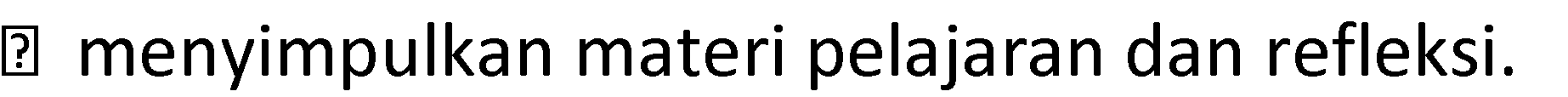 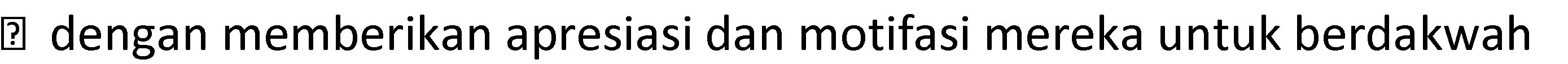 di masyarakatTesQuizProdukProyekPortofolioKet: Pilih satu atau lebih dgn mencentang sesuai yang digunakandalam PembelajaranTUJUAN PEMBELAJARANSetelah mengikuti proses pembelajaran, peserta didik diharapkan dapat memahami metode dakwah Nabi Muhammad dalam membangun perekonomian masyarakat Madinah, serta dapat menunjukkan contoh sikap Nabi Muhammad saw dalam membangun ekonomi islam sesuai isi kandungan alquran melalui sikap menghayati, dan membiasakan dalam kegiatan ekonomi selalu dilandasi kejujuran sebagaimana yang dicontohkan olehNabiMuhammad saw.Model/Metode PembelajaranProblem based learning Project based learning Inquiry learning Discovery learning Text based learningMATERI (Esensial)Membangun Perekonomian Masyarakat MadinahSikap  Nabi  Muhammad	dalam membangun perekonomian di MadinahMEDIA/SUMBERPemberian/ muatan  Materi dengan Power Point melalui Aplikasi  E Learning di Bahan ajarAkses internetKEGIATAN PEMBELAJATANPendahuluanMengucapkan salam,BerdoaMelakukan apersepsiKegiatan Inti:Mengamati gambar foto atau tayangan video tentang kegiatan ekonomi pada masa Nabi MuhammadGuru melakukan tanya jawab dengan peserta didik , kemudian peserta didik diminta untuk menentukan permasalahan yang dengan hal-hal yang terkait dengan tayangan yang telah dicermatinya (4C)(HOTS)Secara kelompok menggali informasi tentang metode dakwahNabi Muhammad saw dalam membangun ekonomi, serta mataPENILAIAN:Assesment for learning:ObservasiContoh kerjaCurah PendapatCecklistAssesment as learning:Penilaian diriPenilaian antar temenKolaborasiPresentasiPekerjaan Rumahuang yang digunakan masyarakat Madinah dalam transaksi jualbeli ,jual beli apa saja yang diperbolehkan dan yang dilarang serta apa saja pendapatan negara saat itu dari berbagai sumber; buku literatur, jurnal, ensiklopedi, internet, media elektronik maupun cetak (PPK)Diskusi tentang transaksi jual beli apa saja yang diperbolehkan dan dilarang Nabi Muhammad (4C & HOTS)Merumuskan hasil penggalian informasi tentang metode dakwah Nabi Muhammad saw dalam membangun ekonomi, serta mata uang yang digunakan masyarakat Madinah dalam transaksi jualbeli ,jual beli apa saja yang diperbolehkan dan yang dilarang serta apa saja pendapatan negara (LD) (4C & HOTS)Menyusun kesimpulan tentang transaksi jual beli apa saja yang diperbolehkan dan dilarang Nabi Muhammad dengan bimbingan guru (LD)(HOTS)Mempresentasikan hasil diskusi tentang transaksi jual beli apa saja yang diperbolehkan dan dilarang Nabi MuhammadMemberikan tanggapan paparan dari hasil diskusi tentang transaksi jual beli apa saja yang diperbolehkan dan dilarang Nabi MuhammadKegiatan penutup:Melaksanakan tanya jawabMenyimpulkan materi pelajaranMelakukan refleksi proses pembelajaran.Berdoa dan Memberi salamAssesment of learning:TesQuizProdukProyekPortofolioKet: Pilih satu atau lebih dgn mencentang sesuai yang digunakan dalam Pembelajaran